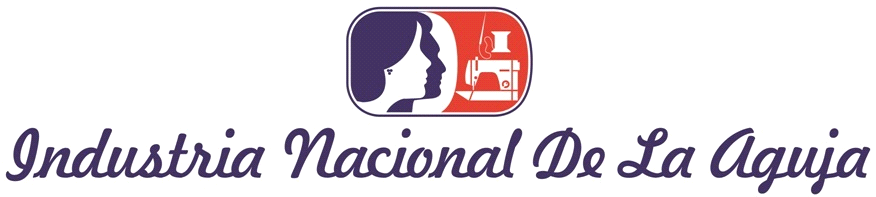 Santo Domingo, D.N.3 de Julio del 2018A		:  SRTA. JADE MATEO                   	   Depto. JurídicoDE		:  SR. JOSE MANUEL BURGOS                 Enc. Depto. De AlmacénASUNTO	:  INVENTARIO DE MATERIAL GASTABLE  EN ALMACEN MES DE JUNIOPor este medio y para los fines de lugar, tenemos a bien enviarle el inventario del material gastable que tenemos en existencia en Almacén Las Américas junto al  Almacén Ofic. Principal:Atentamente,JOSE MANUEL BURGOSEnc,. Depto. de Almacén y Suministro CANTIDADDESCRIPCION 84Resma de papel de copia 8 ½ x 1116Resmas papel de copia 8 ½ x 1310Cajas de folders amarillos 8 ½ x 11  (50/1)     (+80 unidades)4Cajas folders  amarillos 8 ½ x 14  (50/1)5Cajas de bolígrafos 12/1  (+ 8 unidades)26Libretas rayadas   8 ½ x 1163Cajas de gomitas (rubber bands)48Lapiceros azules9Lápices a carbón9Liquid paper36Clips de billeteros7Clips boards  (tabletas de madera )11Cajas de clips 50mm3Cajas de clips 33mm289Resaltadores  (varios colores)2Caja de grapas  (20/1) 4Cajas de ganchos machos y hembras (para folders)4Reglas plásticas1Dispensadores de cintas adhesivas tape  620012Tapes transparentes  62005Tapes de 2’pulgs.6Cajas de sobres manila 8 ½ x 13  (500/1)950Sobres manila amarillos 6 ½ x 9 ½ (pequeños)13Paquetes de Post-it   125 x 75mm  (5/1)  4Paquetes de labels  para folders  (200 c/u)18Paquetes de Post-it  medianos4Cajas de ganchos machos y hembras (para folders)  50/19Marcadores rojos9Marcadores verdes21Marcadores negros2Libros de records 75Folders azules  8 ½ x 11100Folders rojos 8 ½ x 111UHU4EGA2Glue stick (para pegar)8Tintas para sellos 30 ML. 3Rolones tinta para sellos20Tonners HP Laserjet  85-A1Mouse1Teclado XTK190S1Calculadora de mano1Rolón azul (tinta para sellos)1UHU9CD’S  (en blanco)19Pendaflex33Formularios “Salida de almacén”39Formularios “Requisión de Almacén”16Formularios “Informe de Recepción”16Tonners CE 28512Tonners 201 A3Tonners  410 A3Tonners 312 A 10Cartuchos #6642Cartuchos #5646Cartuchos #6703Cartuchos  #9503Cartuchos #9512Cartuchos #9201Cartucho #1452Cartuchos de tinta 670 HP (color azul)  3Cartuchos de tinta 670 HP (color amarillo)2Cartuchos de tinta 670 HP (color pink)